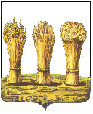 ПЕНЗЕНСКАЯ    ГОРОДСКАЯ    ДУМА____________________________________________________________________РЕШЕНИЕ26.10.2018                                                                                                       № 1058-50/6О   деятельности  администрации  города  Пензыпо  содействию  развитию   малого  и  среднего  предпринимательства       Заслушав  и  обсудив  отчет   о  деятельности  администрации  города  Пензы  по  содействию  развитию  малого  и  среднего  предпринимательства,  в  соответствии   со   статьей  22  Устава  города  Пензы, Пензенская  городская  Дума  решила:1. Отчет  о  деятельности  администрации  города  Пензы  по содействию  развитию  малого  и  среднего  предпринимательства,  принять  к  сведению. 2. Рекомендовать  администрации  города  Пензы  продолжить   работу  по  оказанию  содействия   развитию  субъектов   малого  и  среднего  предпринимательства.3. Снять с контроля решение Пензенской городской Думы от 27.10.2017 №810-38/6 «Отчет  администрации  города  Пензы  о содействии  развитию  малого  и  среднего  предпринимательства». Глава  города                                                                                                   Н.М. Тактаров  